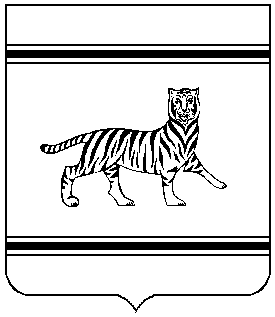 Муниципальное образование «Полевское сельское поселение»Октябрьского муниципального районаЕврейской автономной областиАДМИНИСТРАЦИЯ СЕЛЬСКОГО ПОСЕЛЕНИЯПОСТАНОВЛЕНИЕ09.01.2023                                                                                                № 12с. ПолевоеОб утверждении Перечня должностей муниципальной службы, при назначении на которые и при замещении которых муниципальные служащие обязаны представлять сведения о своих доходах, об имуществе и обязательствах имущественного характера, а также сведения о доходах, об имуществе и обязательствах имущественного характера своих супруги (супруга) и несовершеннолетних детей	На основании Указа Президента Российской Федерации от 18.05.2009 № 557  «Об утверждении перечня должностей Федеральной государственной службы, при назначении на которые граждане и при замещении которых федеральные государственные служащие обязаны представлять сведения о своих доходах, об имуществе и обязательствах имущественного характера, а так же сведения о доходах, об имуществе и обязательствах имущественного характера своих супруги (супруга) и несовершеннолетних детей», Федерального закона от 02.03.2007 № 25-ФЗ «О муниципальной службе в Российской Федерации», Устава муниципального образования «Полевское сельское поселение», администрация сельского поселенияПОСТАНОВЛЯЕТ:	1. Утвердить Перечень должностей муниципальной службы, при назначении на которые и при замещении которых муниципальные служащие обязаны представлять сведения о своих доходах, об имуществе и обязательствах имущественного характера, а также сведения о доходах, об имуществе и обязательствах имущественного характера своих супруги (супруга) и несовершеннолетних детей.	2.  Признать утратившим силу постановление администрации сельского поселения от 30.08.2019 № 44                                                                                                 «Об утверждении Перечня должностей муниципальной службы, при назначении на которые и при замещении которых муниципальные служащие обязаны представлять сведения о своих  доходах, расходах  об имуществе и обязательствах имущественного характера, а так же сведения о доходах, расходах об имуществе и обязательствах имущественного характера своих супруги (супруга) и несовершеннолетних детей», от 24.04.2020 № 35 «О внесении изменений в ПЕРЕЧЕНЬ должностей муниципальной службы, при назначении на которые и при замещении которых муниципальные служащие обязаны представлять сведения о своих  доходах, расходах  об имуществе и обязательствах имущественного характера, а так же сведения о доходах, расходах об имуществе и обязательствах имущественного характера своих супруги (супруга) и несовершеннолетних детей утвержденный постановлением администрации сельского поселения от 30.08.2019  № 44». 	3. Контроль за исполнением настоящего постановления возложить на консультанта  администрации сельского поселения Зорину М.Ю. 	4. Опубликовать настоящее постановление в средствах массовой информации.5. Настоящее постановление вступает в силу после дня его официального опубликования. Глава администрации сельского поселения 						               А.П. ПерминУТВЕРЖДЕН							постановлением администрации							сельского поселения							от 09.01.2023  № 12ПЕРЕЧЕНЬдолжностей муниципальной службы, при назначении на которые и при замещении которых муниципальные служащие обязаны представлять сведения о своих доходах, об имуществе и обязательствах имущественного характера, а также сведения о доходах, об имуществе и обязательствах имущественного характера своих супруги (супруга) и несовершеннолетних детей№ п/пДолжность1.Глава администрации сельского поселения2. Консультант администрации сельского поселения3.Специалист-эксперт